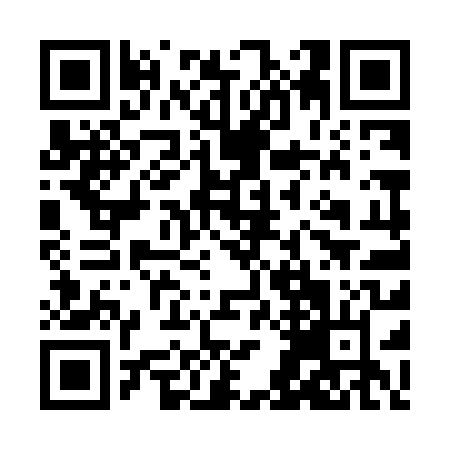 Ramadan times for Ahal, PakistanMon 11 Mar 2024 - Wed 10 Apr 2024High Latitude Method: Angle Based RulePrayer Calculation Method: University of Islamic SciencesAsar Calculation Method: ShafiPrayer times provided by https://www.salahtimes.comDateDayFajrSuhurSunriseDhuhrAsrIftarMaghribIsha11Mon5:005:006:2312:173:396:126:127:3612Tue4:584:586:2212:173:396:136:137:3613Wed4:574:576:2012:173:406:146:147:3714Thu4:554:556:1912:163:406:146:147:3815Fri4:544:546:1812:163:406:156:157:3916Sat4:534:536:1612:163:416:166:167:4017Sun4:514:516:1512:163:416:176:177:4118Mon4:504:506:1412:153:416:186:187:4219Tue4:484:486:1212:153:426:186:187:4220Wed4:474:476:1112:153:426:196:197:4321Thu4:454:456:0912:143:426:206:207:4422Fri4:444:446:0812:143:436:216:217:4523Sat4:424:426:0712:143:436:226:227:4624Sun4:414:416:0512:143:436:226:227:4725Mon4:394:396:0412:133:436:236:237:4826Tue4:384:386:0312:133:446:246:247:4927Wed4:364:366:0112:133:446:256:257:5028Thu4:354:356:0012:123:446:256:257:5129Fri4:334:335:5812:123:446:266:267:5130Sat4:324:325:5712:123:446:276:277:5231Sun4:304:305:5612:113:456:286:287:531Mon4:294:295:5412:113:456:296:297:542Tue4:274:275:5312:113:456:296:297:553Wed4:264:265:5212:113:456:306:307:564Thu4:244:245:5012:103:456:316:317:575Fri4:234:235:4912:103:456:326:327:586Sat4:214:215:4712:103:466:326:327:597Sun4:204:205:4612:093:466:336:338:008Mon4:184:185:4512:093:466:346:348:019Tue4:164:165:4312:093:466:356:358:0210Wed4:154:155:4212:093:466:366:368:03